Today’s ServiceDecember 15, 2019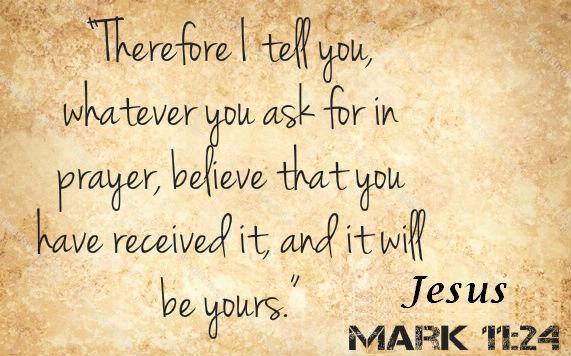  Call to Worship                                                                                                                                                                                       Hymn AnnouncementsPrayer RequestsMusicSermonOffering (on table) From the PastorIf we love God, we will obey Him. We won’t be perfect in our perseverance, but our desire is to submit to the Lord and display good works. When we love God and obey Him, we naturally have love for one another. Obedience to God’s commands will make us light and salt in a dark and tasteless world (Matthew 5:13–16).  In fact, perseverance is an essential part of the Christian faith.  The Bible says that we show our love for Jesus by obeying Him in all things: “If you love Me, keep My commandments” (John 14:15). A Christian who is not obeying Christ’s commands can rightly be asked, “Why do you call me, ‘Lord, Lord,’ and do not do what I say?” (Luke 6:46).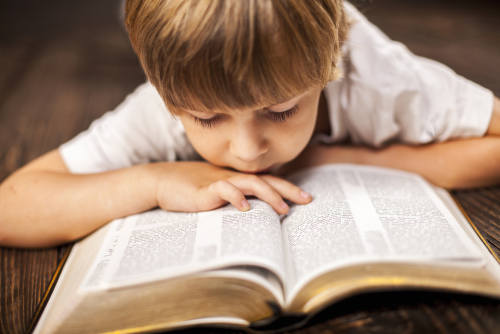 Pastor TonyChurch InformationLast Week’s giving:       $           50           Month to date:      $          50Weekly Goal:                 $      1,200        Previous month:       $    4,998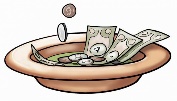 2019 Weekly Average: $     1,089           EldersTony Raker (Pastor)..……………………...........     tonyraker@yahoo.comDelmas (Moe) Ritenour….…………………………..  moemar@shentel.net Finance:   Linda Fraley ………………………………..  lindaf12@shentel.net IT & Media:  Rob Moses & Scott TuckerBulletin: Rob Moses ……………….  admin@graceevfreechurchva.org Breakfast: Tammy Copeland ……….…tammyscopeland@gmail.com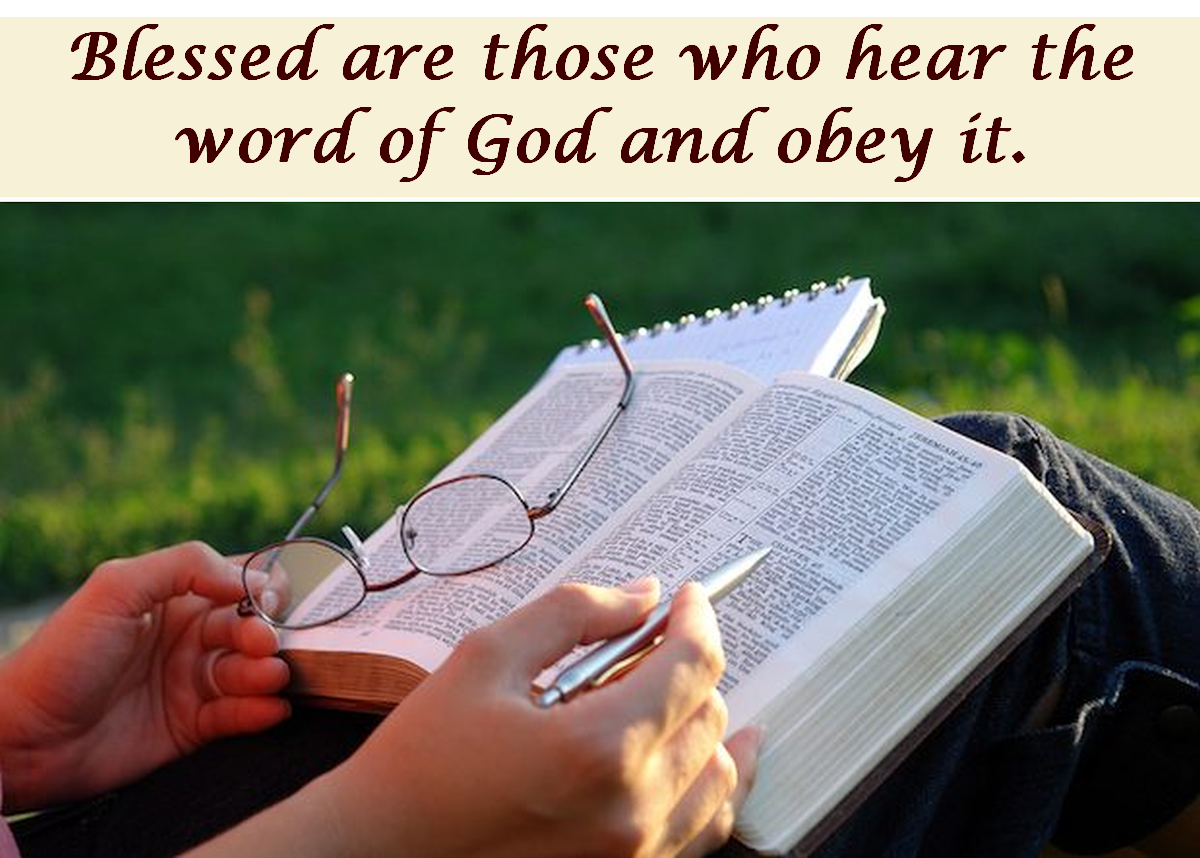 Grace Evangelical Free Church718 E Queen Street, Strasburg, VA 22657,     540-465-4744 msg ph  https://graceevfreechurchva.orgPlease turn off or mute cell phones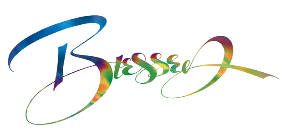 Notes: 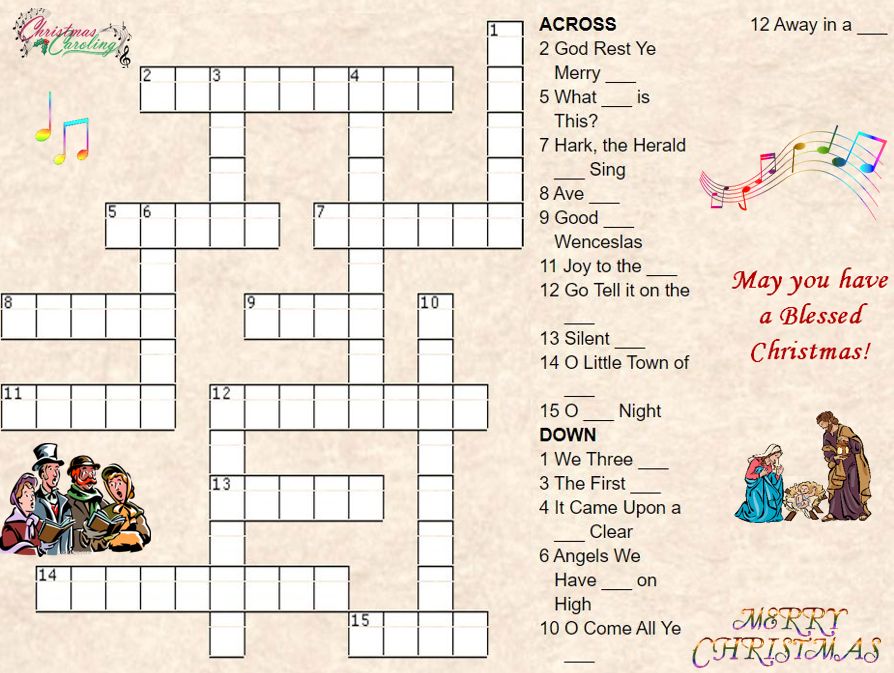 